Krásný den všem,Posílám další porci na procvičení hlav.  Nemusím opakovat, že jedeme dál na Umímeto., moc by mne potěšilo, kdyby se zapojili opravdu více všichni. Nechávám to na vás, jedete svým tempem, děláte na co máte chuť, sami víte, v čem by to chtělo ještě přidat. Každý den sleduji, kdo z vás něco dělá, mám opravdu přehled . Někteří musí přidat, ale většinu z vás musím opět moc pochválit, pracujete, posíláte. Pro mne je vždycky radost otevřít email od každého z vás.V matematice posílám něco málo z dělení, trochu sítí od těles .V čestině se zkuste poprat s pracovním listem Malá čarodejnice.CAS v přírodovědě se pokuste vypracovat stránku 51., je tam pěkně vypracovaný rodokmen, poproste mamku s taťkou, ať si vzpomenou…..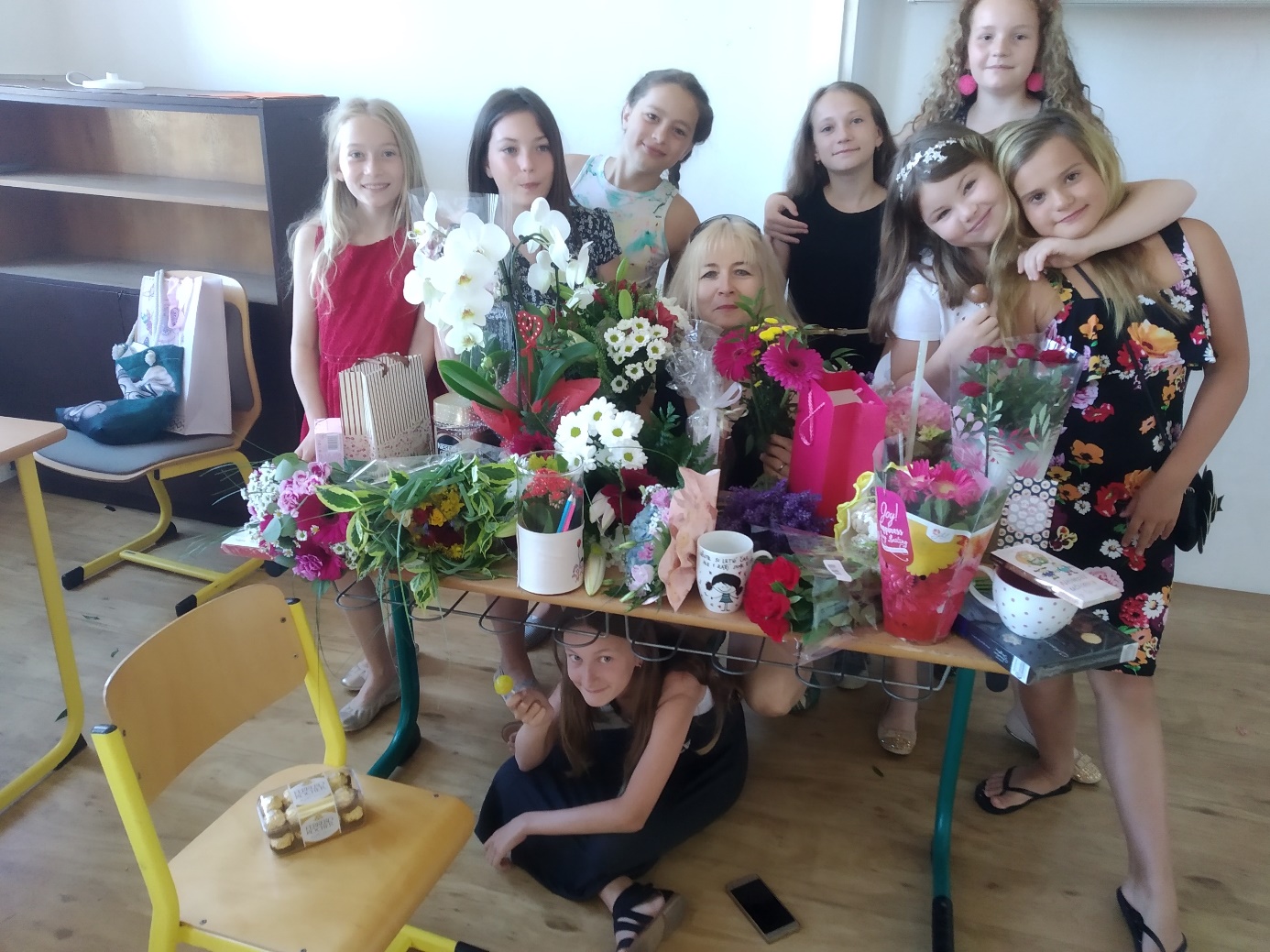 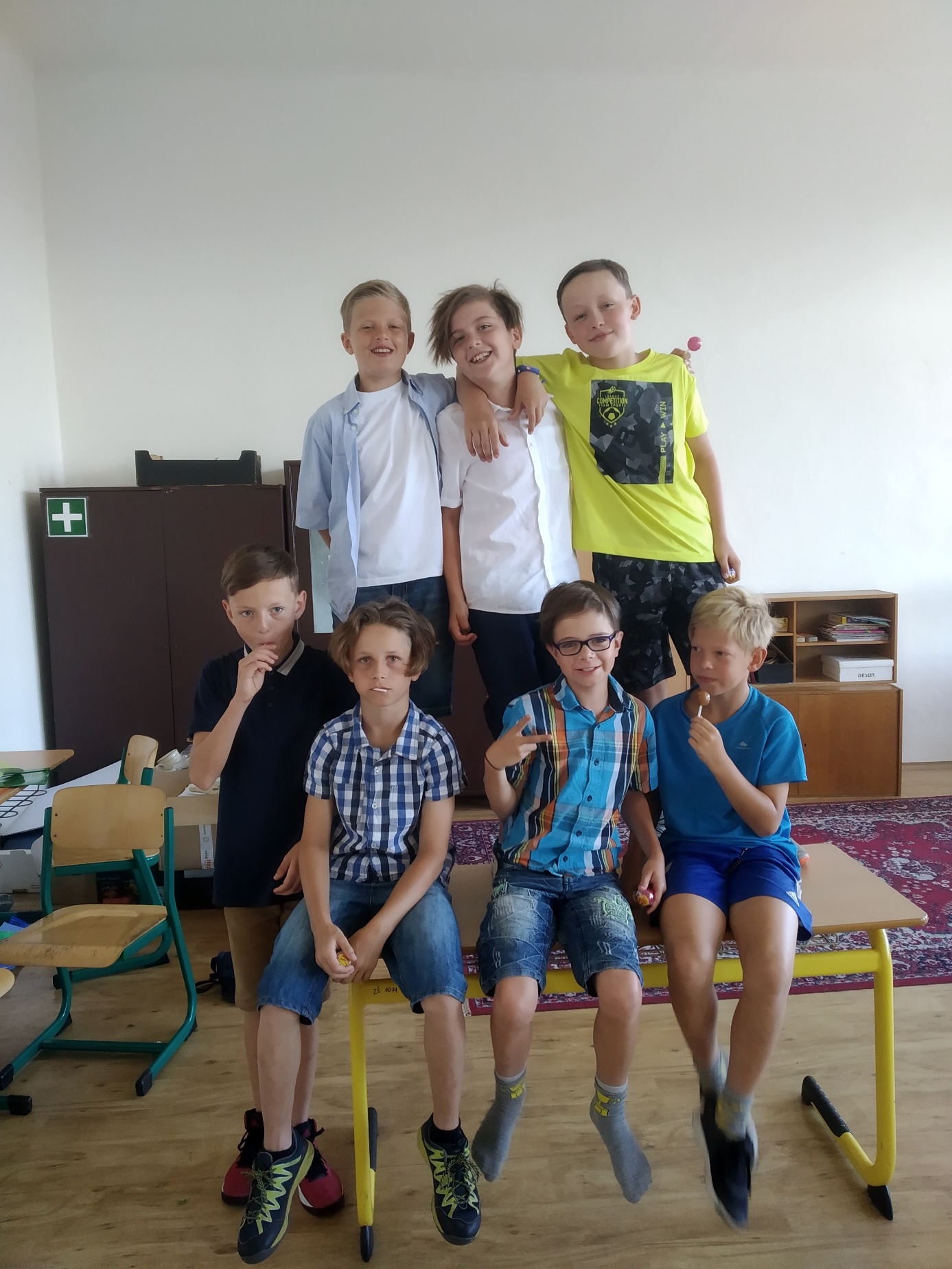 